En pareja resuelvan los siguientes problemas:Don José paga a sus cuatro empleados las siguientes cantidades:¿Quién recibe mayor sueldo? Justifica tu respuesta¿Cuál es la diferencia de dinero entre Pedro y Antonio? Escriban su respuesta con letra y número¿Cuál es la diferencia de dinero entre Juan y Pablo? Escriban su respuesta con letra y número En cada línea escribe el signo”˃” (mayor que), “˂” (menor que) según corresponda.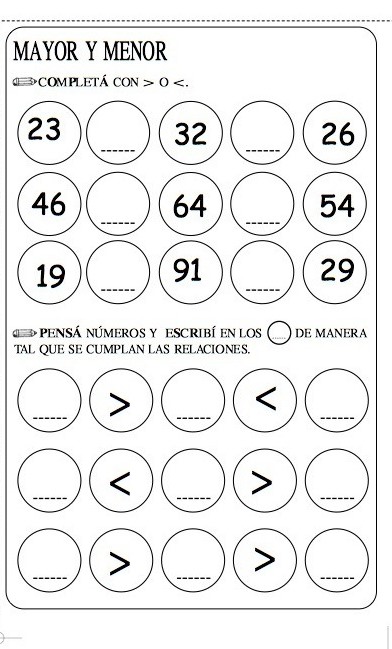 Piensa en números y escribe en los círculos en blanco de manera que se cumplan con las relaciones.Piensen números y escriban en los recuadros de manera que se cumplan las relaciones.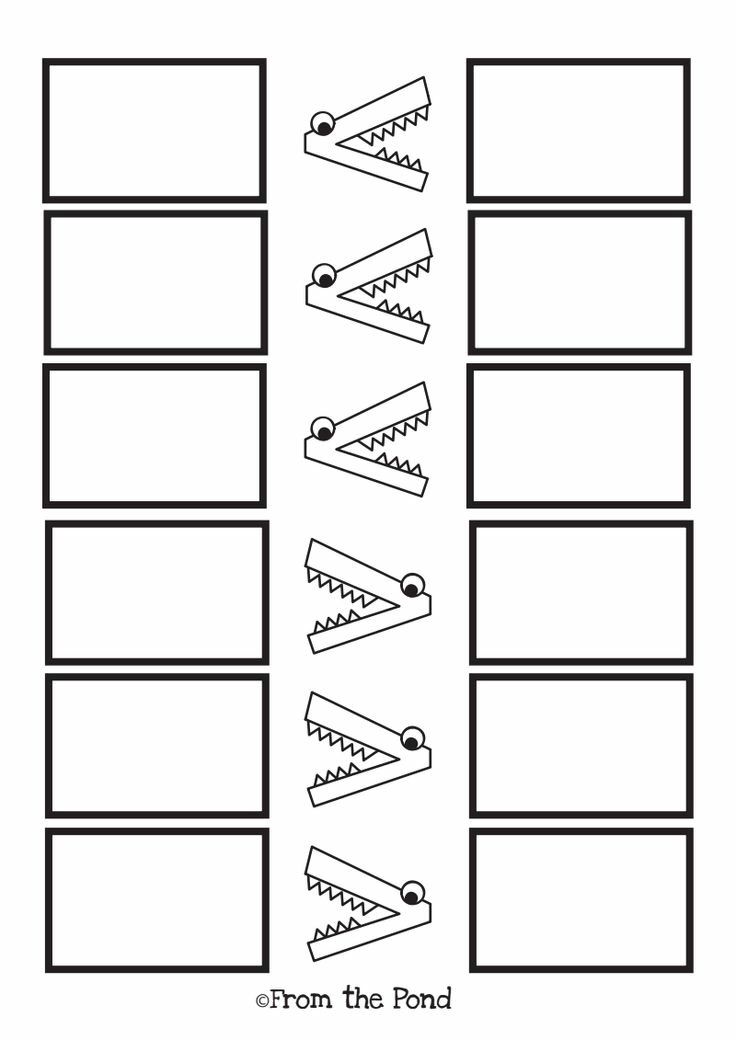 Pedro$1500Juan$950Antonio$2000Pablo$800